Target Case Study Executive Report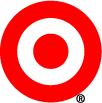 Sponsored by Target CorporationHosted by Xavier University Career Development Office Executive Summary: (500 word maximum)  An executive summary is a one-page statement of the problem, the purpose of the communication, and a summary of the results, conclusions, and recommendations.Team Name:Team Name:Team Captain Name:Team Captain Name:     Major(s):Year:     Xavier Email: Phone: Team Member Name (2):Team Member Name (2):     Major(s):Year:     Xavier Email: Phone: Team Member Name (3):Team Member Name (3):     Major(s):Year:     Xavier Email: Phone: Team Member Name (4):Team Member Name (4):     Major(s):Year:     Xavier Email: Phone: Team Member Name (5):Team Member Name (5):     Major(s):Year:     Xavier Email: Phone: Team Faculty Mentor Name:Team Faculty Mentor Name:     Department:     Department:     Xavier Email: Phone: 